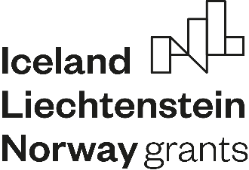 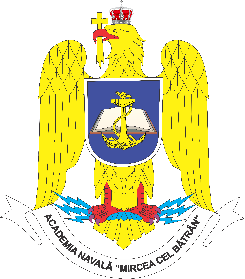 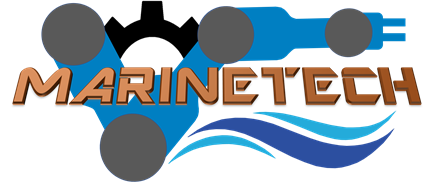 APPLICATION FORMActivity C1: Short-term joint staff training events - Bathymetry and oceanographyMay 16-20, 2022,  Constanta/ROMANIANotes: The participants are recommended to arrive to Bucharest (via Henri Coandă International Airport – Otopeni – IATA code BUH/OTP) or Constanța (via Mihail Kogălniceanu International Airport Constanța). For shuttle transfer Bucharest – Constanța, the participants are recommended the online booking on  https://alt-transportpersoane.ro/# .COUNTRYCOUNTRYCOUNTRYROMANIAROMANIAROMANIAROMANIAROMANIAROMANIAROMANIAROMANIAROMANIAUNIVERSITY UNIVERSITY UNIVERSITY ROMANIAN NAVAL ACADEMY MIRCEA CEL BATRANROMANIAN NAVAL ACADEMY MIRCEA CEL BATRANROMANIAN NAVAL ACADEMY MIRCEA CEL BATRANROMANIAN NAVAL ACADEMY MIRCEA CEL BATRANROMANIAN NAVAL ACADEMY MIRCEA CEL BATRANROMANIAN NAVAL ACADEMY MIRCEA CEL BATRANROMANIAN NAVAL ACADEMY MIRCEA CEL BATRANROMANIAN NAVAL ACADEMY MIRCEA CEL BATRANROMANIAN NAVAL ACADEMY MIRCEA CEL BATRANPOC:POC:POC:Marius CucuMarius CucuMarius CucuMarius CucuMarius CucuMarius CucuMarius CucuMarius CucuMarius CucuEmail:Email:Email:marius.cucu@anmb.romarius.cucu@anmb.romarius.cucu@anmb.romarius.cucu@anmb.romarius.cucu@anmb.romarius.cucu@anmb.romarius.cucu@anmb.romarius.cucu@anmb.romarius.cucu@anmb.roPhone numberPhone numberPhone number+40761689616+40761689616+40761689616+40761689616+40761689616+40761689616+40761689616+40761689616+40761689616Attendees:Attendees:Attendees:Attendees:Attendees:Attendees:Attendees:Attendees:Attendees:Attendees:Attendees:Attendees:1Military / CivilianMilitary / CivilianTitleTitleSexSexSexDate of birthDD/MM/YYDate of birthDD/MM/YYDate of birthDD/MM/YYID/Passportnumber1M  CM  CF   M F   M F   M 1Name (first / last)Name (first / last)Name (first / last)2Military / CivilianMilitary / CivilianTitle Title SexSexSexSexDate of birthDD/MM/YYDate of birthDD/MM/YYID/Passportnumber2M  C M  C F   M F   M F   M F   M 2Name (first / last)Name (first / last)Name (first / last)3Military / CivilianMilitary / CivilianTitleTitleSexSexSexDate of birthDD/MM/YYDate of birthDD/MM/YYDate of birthDD/MM/YYID/Passportnumber3M  CM  CF   M F   M F   M 3Name (first / last)Name (first / last)Name (first / last)4Military / CivilianMilitary / CivilianTitleTitleSexSexSexDate of birthDD/MM/YYDate of birthDD/MM/YYDate of birthDD/MM/YYID/Passportnumber4M  CM  CF   M F   M F   M 4Name (first / last)Name (first / last)Name (first / last)5Military / CivilianMilitary / CivilianTitleTitleSexSexSexDate of birthDD/MM/YYDate of birthDD/MM/YYDate of birthDD/MM/YYID/Passportnumber5M  CM  CF   M F   M F   M 5Name (first / last)Name (first / last)Name (first / last)ITINERARYITINERARYITINERARYITINERARYITINERARYITINERARYITINERARYITINERARYITINERARYITINERARYITINERARYITINERARYArrival Arrival Plane        Bus         Personal Car        Other Plane        Bus         Personal Car        Other Plane        Bus         Personal Car        Other Plane        Bus         Personal Car        Other Plane        Bus         Personal Car        Other Plane        Bus         Personal Car        Other Plane        Bus         Personal Car        Other Plane        Bus         Personal Car        Other Plane        Bus         Personal Car        Other Plane        Bus         Personal Car        Other Date / HourDate / HourAirportAirportDepartureDeparturePlane        Bus         Personal Car        Other Plane        Bus         Personal Car        Other Plane        Bus         Personal Car        Other Plane        Bus         Personal Car        Other Plane        Bus         Personal Car        Other Plane        Bus         Personal Car        Other Plane        Bus         Personal Car        Other Plane        Bus         Personal Car        Other Plane        Bus         Personal Car        Other Plane        Bus         Personal Car        Other Date / HourDate / HourAirportAirportACCOMMODATION FORM – to be booked individually or by the organizerACCOMMODATION FORM – to be booked individually or by the organizerACCOMMODATION FORM – to be booked individually or by the organizerACCOMMODATION FORM – to be booked individually or by the organizerACCOMMODATION FORM – to be booked individually or by the organizerACCOMMODATION FORM – to be booked individually or by the organizerACCOMMODATION FORM – to be booked individually or by the organizerACCOMMODATION FORM – to be booked individually or by the organizerACCOMMODATION FORM – to be booked individually or by the organizerACCOMMODATION FORM – to be booked individually or by the organizerACCOMMODATION FORM – to be booked individually or by the organizerACCOMMODATION FORM – to be booked individually or by the organizer15.05-16.0515.05-16.0515.05-16.0515.05-16.05YES      NO YES      NO YES      NO Recommended hotels: Oxford Hotel***,Pacific Hotel*** Recommended hotels: Oxford Hotel***,Pacific Hotel*** Recommended hotels: Oxford Hotel***,Pacific Hotel*** Recommended hotels: Oxford Hotel***,Pacific Hotel*** Recommended hotels: Oxford Hotel***,Pacific Hotel*** 16.05-17.0516.05-17.0516.05-17.0516.05-17.05YES      NOYES      NOYES      NORecommended hotels: Oxford Hotel***,Pacific Hotel*** Recommended hotels: Oxford Hotel***,Pacific Hotel*** Recommended hotels: Oxford Hotel***,Pacific Hotel*** Recommended hotels: Oxford Hotel***,Pacific Hotel*** Recommended hotels: Oxford Hotel***,Pacific Hotel*** 17.05-18.0517.05-18.0517.05-18.0517.05-18.05YES      NOYES      NOYES      NORecommended hotels: Oxford Hotel***,Pacific Hotel*** Recommended hotels: Oxford Hotel***,Pacific Hotel*** Recommended hotels: Oxford Hotel***,Pacific Hotel*** Recommended hotels: Oxford Hotel***,Pacific Hotel*** Recommended hotels: Oxford Hotel***,Pacific Hotel*** 18.05-19.0518.05-19.0518.05-19.0518.05-19.05YES      NOYES      NOYES      NORecommended hotels: Oxford Hotel***,Pacific Hotel*** Recommended hotels: Oxford Hotel***,Pacific Hotel*** Recommended hotels: Oxford Hotel***,Pacific Hotel*** Recommended hotels: Oxford Hotel***,Pacific Hotel*** Recommended hotels: Oxford Hotel***,Pacific Hotel*** 19.05-20.0519.05-20.0519.05-20.0519.05-20.05YES      NOYES      NOYES      NORecommended hotels: Oxford Hotel***,Pacific Hotel*** Recommended hotels: Oxford Hotel***,Pacific Hotel*** Recommended hotels: Oxford Hotel***,Pacific Hotel*** Recommended hotels: Oxford Hotel***,Pacific Hotel*** Recommended hotels: Oxford Hotel***,Pacific Hotel*** 20.05-21.0520.05-21.0520.05-21.0520.05-21.05YES      NOYES      NOYES      NORecommended hotels: Oxford Hotel***,Pacific Hotel*** Recommended hotels: Oxford Hotel***,Pacific Hotel*** Recommended hotels: Oxford Hotel***,Pacific Hotel*** Recommended hotels: Oxford Hotel***,Pacific Hotel*** Recommended hotels: Oxford Hotel***,Pacific Hotel*** SPECIAL REQUESTS & QUESTIONS SPECIAL REQUESTS & QUESTIONS SPECIAL REQUESTS & QUESTIONS SPECIAL REQUESTS & QUESTIONS SPECIAL REQUESTS & QUESTIONS SPECIAL REQUESTS & QUESTIONS SPECIAL REQUESTS & QUESTIONS SPECIAL REQUESTS & QUESTIONS SPECIAL REQUESTS & QUESTIONS SPECIAL REQUESTS & QUESTIONS SPECIAL REQUESTS & QUESTIONS SPECIAL REQUESTS & QUESTIONS 